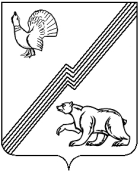 ГЛАВА ГОРОДА ЮГОРСКАХанты-Мансийского автономного округа-ЮгрыПОСТАНОВЛЕНИЕО признании утратившим силу постановления главыгорода Югорска от 21.05.2007 № 725«О создании приемочной комиссии по приемке выполненных работ по переустройствуи (или) перепланировке жилого помещения,переустройству и (или) перепланировке,и (или) иных работ в переводимом жилом(нежилом) помещении»В соответствии с Федеральным законом от 06.10.2003 № 131- ФЗ                   «Об общих принципах организации местного самоуправления                                   в Российской Федерации», Уставом города Югорска:1. Признать утратившим силу постановление главы города Югорска от 21.05.2007 № 725 «О создании приемочной комиссии по приемке выполненных работ по переустройству и (или) перепланировке жилого помещения, переустройству и (или) перепланировке, и (или) иных работ в переводимом жилом (нежилом) помещении».2. Опубликовать постановление в официальном печатном издании города Югорска и разместить на официальном сайте органов местного самоуправления города Югорска.3. Настоящее постановление вступает в силу после его официального опубликования. от 13.02.2024№ 10-пгГлава города ЮгорскаА.Ю. Харлов